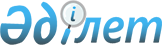 2012 жылға қоғамдық жұмыстарды ұйымдастыру туралы
					
			Күшін жойған
			
			
		
					Қарағанды облысы Абай ауданы әкімдігінің 2011 жылғы 29 желтоқсандағы N 32/11 қаулысы. Қарағанды облысы Абай ауданының Әділет басқармасында 2012 жылғы 13 қаңтарда N 8-9-125 тіркелді. Күші жойылды - Қарағанды облысы Абай ауданы әкімдігінің 2013 жылғы 17 қаңтардағы N 03/03 қаулысымен      Ескерту. Күші жойылды - Қарағанды облысы Абай ауданы әкімдігінің 17.01.2013 N 03/03 (оның алғаш ресми жарияланған күнінен кейін күнтізбелік он күн өткен соң қолданысқа енгізіледі) қаулысымен.

      Қазақстан Республикасының 2001 жылғы 23 қаңтардағы "Халықты жұмыспен қамту туралы" Заңына, Қазақстан Республикасының 2001 жылғы 23 қаңтардағы "Қазақстан Республикасындағы жергілікті мемлекеттік басқару және өзін-өзі басқару туралы" Заңына, Қазақстан Республикасы Үкіметінің 2001 жылғы 19 маусымдағы N 836 "Халықты жұмыспен қамту туралы" Қазақстан Республикасының 2001 жылғы 23 қаңтардағы Заңын іске асыру жөніндегі шаралар туралы" қаулысына сәйкес Абай ауданының әкімдігі ҚАУЛЫ ЕТЕДІ:



      1. Қоғамдық жұмыстарды ұйымдастырушы Абай ауданының ұйымдары, кәсіпорындары, мекемелерінің тізімі, жұмыс түрлері мен көлемдері қосымшаға сәйкес бекітілсін.



      2. Қоғамдық жұмыстарға қатысатын жұмыссыздардың еңбек ақысының мөлшері Қазақстан Республикасының қолданыстағы заңнамасымен белгіленген ең төменгі жалақының мөлшерінде, толық емес жұмыс күні немесе икемді кесте бойынша жұмыс істеу мүмкіндігімен бекітілсін.



      3. Қоғамдық жұмыстарда істейтін азаматтардың еңбек төлемі жергілікті бюджеттің қаражатынан қамтамасыз етілсін.



      4. Жұмыспен қамту мәселесі жөніндегі уәкілетті орган (З. Шакентаев) нақты еңбек жағдайларын көрсетіп, жұмыс берушілермен қоғамдық жұмыстарды орындауға бір үлгідегі келісімшарттар жасасын.



      5. Абай ауданы әкімдігінің 2010 жылғы 14 желтоқсандағы N 28/16 "2011 жылға қоғамдық жұмыстарды ұйымдастыру туралы" (нормативтік құқықтық актілерді мемлекеттік тіркеу Тізіліміне N 8-9-95 тіркелген, 2011 жылғы 7 қаңтардағы N 1 "Абай-Ақиқат" аудандық газетінде жарияланған) қаулысы, Абай ауданы әкімдігінің 2011 жылғы 24 ақпандағы N 4/19 "Абай ауданы әкімдігінің 2010 жылғы 14 желтоқсандағы "2011 жылға қоғамдық жұмыстарды ұйымдастыру туралы" N 28/16 қаулысына өзгертулерді енгізу туралы" (нормативтік құқықтық актілерді мемлекеттік тіркеу Тізіліміне N 8-9-103 тіркелген, 2011 жылғы 9 сәуірдегі N 14 "Абай-Ақиқат" аудандық газетінде жарияланған) қаулысы, Абай ауданы әкімдігінің 2011 жылғы 26 мамырдағы N 10/01 "Абай ауданы әкімдігінің 2010 жылғы 14 желтоқсандағы "2011 жылға қоғамдық жұмыстарды ұйымдастыру туралы" N 28/16 қаулысына өзгеріс енгізу туралы" (нормативтік құқықтық актілерді мемлекеттік тіркеу Тізіліміне N 8-9-108 тіркелген, 2011 жылғы 25 маусымдағы N 25 "Абай-Ақиқат" аудандық газетінде жарияланған) қаулысы, Абай ауданы әкімдігінің 2011 жылғы 12 қыркүйектегі N 19/03 "Абай ауданы әкімдігінің 2010 жылғы 14 желтоқсандағы "2011 жылға қоғамдық жұмыстарды ұйымдастыру туралы" N 28/16 қаулысына өзгеріс енгізу туралы" (нормативтік құқықтық актілерді мемлекеттік тіркеу Тізіліміне N 8-9-113 тіркелген, 2011 жылғы 5 қарашадағы N 44 "Абай-Ақиқат" аудандық газетінде жарияланған) қаулысының күші жойылды деп танылсын.



      6. Осы қаулының орындалуын бақылау Абай ауданы әкімінің орынбасары Әсем Айтжанқызы Жүніспековаға жүктелсін.



      7. Осы қаулы алғашқы ресми жарияланғаннан кейін он күнтізбелік күн өткен соң қолданысқа енгізіледі.      Абай ауданының әкімі                       Е. Нашаров

Абай ауданы әкімдігінің

2011 жылғы 29 желтоқсандағы

N 32/11 қаулысына

қосымша 

2012 жылға Абай ауданының ұйымдары,кәсіпорындары және мекемелері бойынша қоғамдық жұмыстардың түрлері мен көлемдерінің Тізімі      Ескерту. Қосымша жаңа редакцияда - Қарағанды облысы Абай ауданы әкімдігінің 2012.11.12 N 33/14 (алғаш ресми жарияланған күнінен кейін күнтізбелік он күн өткен соң қолданысқа енгізіледі) қаулысымен.
					© 2012. Қазақстан Республикасы Әділет министрлігінің «Қазақстан Республикасының Заңнама және құқықтық ақпарат институты» ШЖҚ РМК
				Ұйымдар, кәсіпорындар және мекемелерЖылына қоғамдық қызметкерлерге сұраныс, адамЖұмыстардың ұзақтығы, айАйына қызметкерлер саны, адамҚоғамдық жұмыстардың түрлері мен көлемдері"Абай-Көркем" жауапкершілігі шектеулі серіктестігі1682,028Ағаштарды отырғызу – 500 дана, көшеттерді отырғызу – 100 дана, гүлдерді отырғызу – 500 дана, ағаштарды көктемгі өңдеу – 7587 дана, ауданы 192340 шаршы метр аумағын жинау және тазалау, нөсерліктерді және нөсерқұдықтарын тазарту – 218 данаЗейнетақы төлеу бойынша мемлекеттік орталық81,51Зейнетақыны қайта есептеу кездегі көмек – 25700 іс, мұрағаттық құжаттармен жұмыс – 14000 іс, курьерлік жұмыс – 660 хатАбай ауданы бойынша салық басқармасы81,51Салық жинауға көмек – 3400 түбіртек, курьерлік жұмыс – 660 хатАбай аудандық қорғаныс ісі жөніндегі бөлім161,52Әскерге шақырылатын азаматтардың жеке iстерiн ресiмдеуге көмек – 2500 iс, шақыру қағаздарын тарату – 1200 данаАбай ауданының статистика бөлімі81,51Жеке кәсіпорындарды жағдаятты зерттеулерге көмек – 300 объект, ауыл шаруашылығы бойынша – 350 объект, мұрағаттық құжаттармен жұмыс – 150 папка, курьерлік жұмыс – 330 хатАбай ауданының прокуратурасы201,53Ағымдағы құжаттармен жұмыстағы көмек – 600 парақ, факстерді жөнелту – 240 парақ, мәтіндерді теру және басып шығару – 400 парақ, хат-хабарларды жеткізу – 330 хатАбай аудандық соты161,52Ағымдағы құжаттармен жұмыстағы көмек – 300 парақ, факстерді  жөнелту – 120 парақ, шақыру қағаздарын тарату – 600 данаАбай ауданының әдiлет басқармасы481,56Құжаттаудағы көмек – 2500 ісАбай аудандық Ішкі істер басқармасы321,54Ағымдағы құжаттармен жұмыстағы көмек – 1200 парақ, факстерді жөнелту – 650 парақ, мәтіндерді теру және басып шығару – 600 парақ, хат-хабарларды жеткізу – 660 хатАбай ауданының N 2 аудандық соты101,52Ағымдағы құжаттармен жұмыстағы көмек – 200 парақ, факстерді  жөнелту – 100 парақ, шақыру қағаздарын тарату – 200 данаАбай ауданының төтенше жағдайлар жөніндегі бөлімі81,51Ағымдағы құжаттармен жұмыстағы көмек – 300 парақ, факстерді жөнелту – 120 парақ, мәтіндерді теру және басып шығару – 300 парақ, хат-хабарларды жеткізу – 330 хатАбай ауданының әкімінің аппараты81,51Ағымдағы құжаттармен жұмыстағы көмек – 300 парақ, факстерді жөнелту – 120 парақ, мәтіндерді теру және басып шығару – 200 парақ, хат-хабарларды жеткізу – 330 хатҚұрма ауылдық округі әкімінің аппараты161,52Ұзақтығы 13 километр су құбырының, ұзақтығы 6 километр кәріздің қызмет көрсетуіне көмекАбай ауданының жұмыспен қамту және әлеуметтік бағдарламалар бөлімі81,51Мұрағаттық құжаттарды өңдеуге көмек – 500 папкаЕсенгелді ауылдық округі әкімінің аппараты81,51Ағымдағы құжаттармен жұмыстағы көмек – 300 парақ, факстерді жөнелту – 120 парақ, мәтіндерді теру және басып шығару – 300 парақ, хат-хабарларды жеткізу – 330 хатАбай қаласы әкімінің аппараты241224Қала тұрғындарының әлеуметтік портретін жасауға көмек – 26200 адамТопар кенті әкімінің аппараты241,53Кенттің 5940 шаршы метр аумағын жинау және тазартуАбай ауданының жер қатынастары бөлімі1211Ағымдағы құжаттармен жұмыстағы көмек – 300 парақ, факстерді жөнелту – 120 парақ, мәтіндерді теру және басып шығару – 200 парақСамарка ауылдық округі әкімінің аппараты1211Ағымдағы құжаттармен жұмыстағы жасауға көмек – 300 парақ, факстерді жөнелту – 120 парақ, мәтіндерді теру және басып шығару – 300 парақ, хат-хабарларды жеткізу – 330 хатКөксун ауылдық округі әкімінің аппараты612Ағымдағы құжаттармен жұмыстағы көмек – 300 парақ, факстерді жөнелту – 120 парақ, мәтіндерді теру және басып шығару – 300 парақ, хат-хабарларды жеткізу – 330 хатАқбастау ауылдық округі әкімінің аппараты612Ұзақтығы 13 километр су құбырының, 6 километр кәріздің қызмет көрсетуіне көмекҚарағанды облысының түзету мекемелеріндегі заңдылықты бақылау бойынша арнайы прокуратурасы822Ағымдағы құжаттармен жұмыстағы көмек – 600 парақ, факстерді жөнелту – 300 парақ, мәтіндерді теру және басып шығару – 400 парақ, хат-хабарларды жеткізу – 300 хатЮжный кенті әкімінің аппараты18161,3 гектар кент аумағын санитарлық тазартуҚұлаайғыр ауылдық округі әкімінің аппараты311Ағымдағы құжаттармен жұмыстағы көмек – 100 парақ, факстерді жөнелту – 80 парақ, мәтіндерді теру және басып шығару – 100 парақҚарабас кенті әкімінің аппараты121908 гектар кент аумағын санитарлық тазартуСәрепті ауылдық округі әкімінің аппараты422Ағымдағы құжаттармен жұмыстағы көмек – 100 парақ, факстерді жөнелту – 80 парақ, мәтіндерді теру және басып шығару – 100 парақБарлығы500500500500